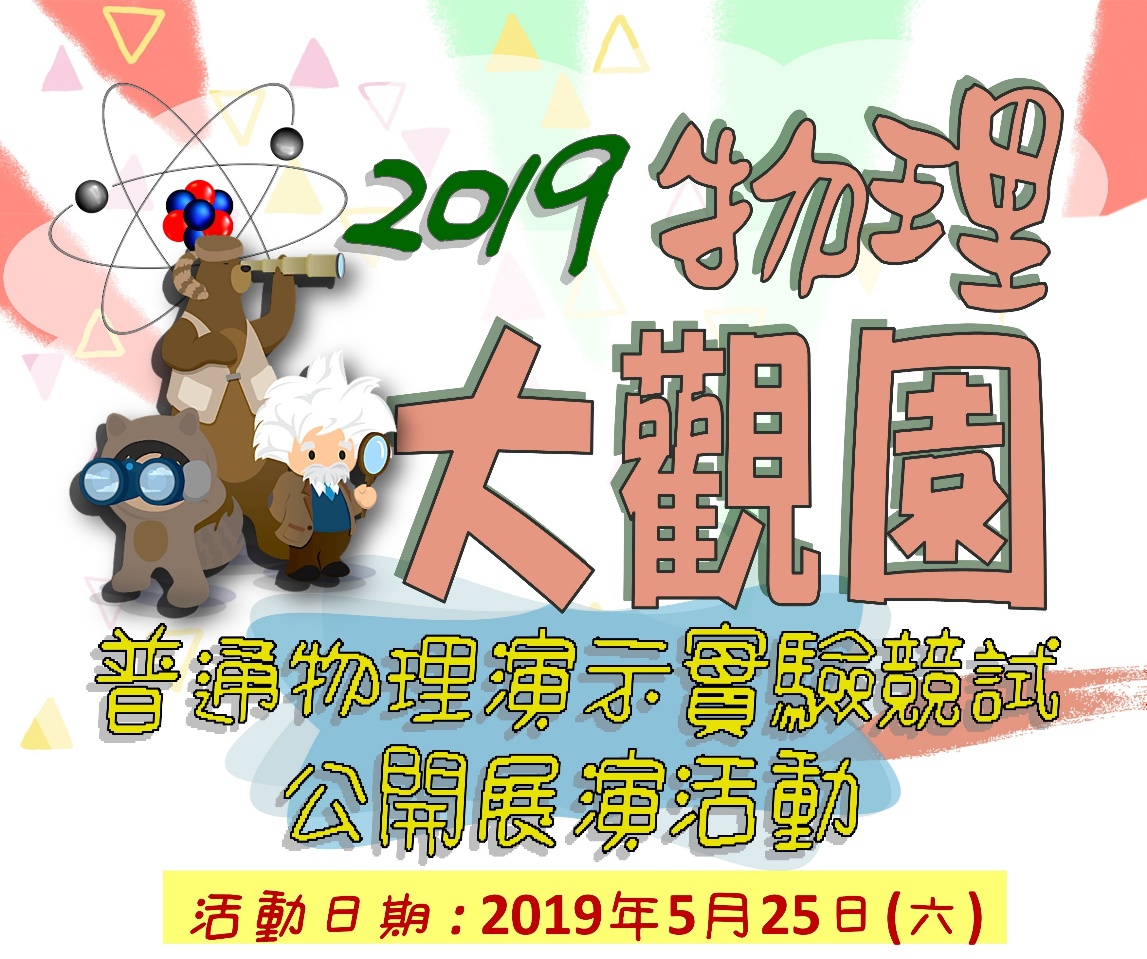 2019年國立成功大學普通物理演示實驗競賽 共有33個展演主題全由成功大學大學新鮮人組隊，近兩百位講解人員，數十位工作人員，為成大師生與台南市民眾進行科普展演服務。參與民眾進行人氣投票，選出當日最火紅的人氣對伍大一同學進行同儕評比，選出當年度最優秀的對伍成功大學物理系邀請大家一起參與盛會活動時間與地點：108年5月25日 國立成功大學成功校區物理二館   14:00-14:10 開場典禮  物理二館大門  14:10-16:30 公開展演時間/同儕評審時間 [領票時間為14:10-16:00] 物理二館  16:30-17:00 計票  17:00-17:15 頒獎典禮 物理二館B1階梯教室活動網站：https://sites.google.com/phys.ncku.edu.tw/physdemo 活動報名：20人以上請直接Email airosprey@phys.ncku.edu.tw 70101 臺南市東區大學路1號 理學院科學教育中心聯絡人: 陳昭敏 Email: airosprey@phys.ncku.edu.tw 電話: (06)2757575轉65009科教中心FB: https://www.facebook.com/groups/NCKUSEC/指導單位：國立成功大學教務處              主辦單位：國立成功大學物理學系 協辦單位：理學院科學教育中心、張桐生學術基金會